Call for Papers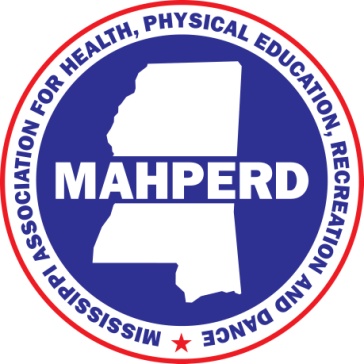 The MAHPERD E-Journal is preparing to publish its latest edition in August of 2019. We are now accepting manuscripts for review. Please see the submission guidelines below:MAHPERD is a peer-reviewed professional journal intended to meet the needs of physical education, recreation and dance education professionals in the state of Mississippi.  Manuscripts submitted to MAHPERD must not be submitted to other publications simultaneously. Manuscript acceptance is based on originality of material, significance to the physical education, recreation, and dance professions; validity; and adherence to the prescribed submission requirements stated below. MAHPERD Manuscript preparation follows the submission guidelines set forth by the JOPERD.Manuscript Preparation Prepare the manuscript in an electronic format, using an 8.5-by-11-inch page set-up with 1-inch margins. Double-space the entire manuscript, including references and quotations, and number the pages and lines throughout. Do not list author names, affiliations, or contact information on the manuscript; this information should be given in an accompanying letter. Do not use footnotes or endnotes, and do not submit the text in an editing-program format or with "track changes" in the text. Save the manuscript in either a native word-processing format (e.g., Microsoft Word, WordPerfect, Macwrite), or text (ASCII) format. Manuscript Submission Manuscripts must be submitted as e-mail attachments (jalvarez@deltastate.edu). "Manuscript Submission" should be placed in the subject line of the e-mail. Manuscripts sent as e-mail text will not be read. All submissions must include a cover letter (which may be sent as e-mail text) that references the title of the manuscript and gives the names, academic degrees, positions, and institutional affiliations of all the authors, as well as the corresponding author's mail address, telephone number, and e-mail address. Manuscript receipt is acknowledged only by e-mail. Manuscript Content The manuscript length should be linked to the scope of the content, generally limiting articles to between 7 and 16 pages. Simple, straightforward writing—concise, logical, and clear—is best. Focus the manuscript, use examples, capture readers' interest, and stimulate their thinking. Avoid educational jargon and passive voice, vary sentence structure, and keep paragraphs short. The MAHPERD Editorial Board encourages authors to have colleagues review manuscripts before submission.Abstracts. Include an abstract of 250 words or less. References. Check all references; authors are responsible for accuracy. Printed references are preferred over web references. For reference style, follow the Publication Manual of the American Psychological Association (6th ed.) (APA Manual). Illustrations and Photos. Since MAHPERD is an On-line Journal, Please submit tables, charts, drawings, pictures, and graphs as part of the Manuscript following the APA Manual. Photographs should be clear, sharp, well-composed color photographs and should be saved at 300 dpi or with the largest possible dimensions. Review Process The editor reviews all manuscripts for appropriateness of topics.  If the topic and style are deemed appropriate, manuscripts are sent to at least two reviewers with expertise in the topic area. Publication Manuscripts are uploaded to the website at the earliest appropriate and available time following acceptance. Penalty for Plagiarism If it is determined that an article incorporates plagiarized material, the following actions will be taken: (1) the author will receive a formal reprimand from MAHPERD and from his or her association; (2) a copy of the reprimand will be sent to the author's institution or place of employment; and (3) the author will be precluded from submitting articles to MAHPERD for two years following the infraction. 